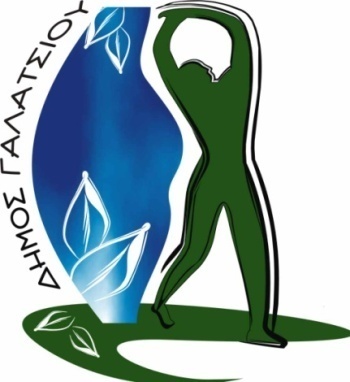         ΔΗΜΟΣ ΓΑΛΑΤΣΙΟΥΕΡΩΤΗΜΑΤΟΛΟΓΙΟ ΑΝΟΙΧΤΗΣ ΔΗΜΟΣΙΑΣ ΔΙΑΒΟΥΛΕΥΣΗΣ ΓΙΑ ΤΟ ΕΠΙΧΕΙΡΗΣΙΑΚΟ ΠΡΟΓΡΑΜΜΑ 2014-2019 ΤΟΥ ΔΗΜΟΥ ΓΑΛΑΤΣΙΟΥ Τα ανωτέρω στοιχεία είναι προαιρετικάΓνωρίζετε τι είναι το Επιχειρησιακό Πρόγραμμα 2014-2019 του Δήμου;Αν ναι, πως ενημερωθήκατε για αυτό;Ποιες ανάγκες ή προβλήματα κρίνετε ότι υπάρχουν στην περιοχή του Δήμου στον τομέα του Περιβάλλοντος και της Ποιότητας Ζωής; (π.χ. χώροι πρασίνου, καθαριότητα, στάθμευση, διαχείριση απορριμμάτων, ύδρευση, αποχέτευση, αστική ανάπτυξη, πολεοδομία, υποδομές και τεχνικά έργα)……………………………………………………………………………………………………………………………………………………………………………………………………………………………………………………………….……………………………………………………………………………………………………………………………………………….……………………………………………………………………………………………………………………………………………….…………………………………………………………………………………………………………….……………………………………………………………………………………………………………………………………………….………………………………………………………………………………………………………………………………………………………………………………………………………………………………………………………………………………………………………Ποιες είναι κατά τη γνώμη σας οι απαραίτητες παρεμβάσεις ώστε να ικανοποιηθούν οι ανάγκες και τα προβλήματα που αναφέρατε;…………………………………………………………………………………………………………………………………………………………………………………………………………………………………………………………………………………………………………………………………….………………………………………………………………………………………………………………………………………………………………………………………………..………………………………………………………………………………………………………………………………………………………………………………………………………………………………………………………………………………………..…………………………………………………………………………………………………………………………………………………………………………………………………………………………………………………………………………………………………Ποιες ανάγκες ή προβλήματα κρίνετε ότι υπάρχουν στον τομέα της Κοινωνικής Πολιτικής, Υγείας, Παιδείας, Πολιτισμού και Αθλητισμού; (π.χ. βελτίωση υπηρεσιών, ανάπτυξη νέων υπηρεσιών, έλλειψη σχετικών υποδομών)…………………………………………………………………………………………………………………………………………………………………………………………………………………………………………………………………………………………………………………………………….…………………………………………………………………………………………………………………………………………………….……………………………………………………………………………………………………………………………………………….……………………………………………………………………………………………………………………………………………….…………………………………………………………………………………………………………………………………………………………………………………………………………………………………………………………………………………………………………………………………………Ποιες είναι κατά τη γνώμη σας οι απαραίτητες παρεμβάσεις ώστε να ικανοποιηθούν οι ανάγκες και τα προβλήματα που αναφέρατε;…………………………………………………………………………………………………………………………………………………………………………………………………………………………………………………………………………………………………………………………………….………………………………………………………………………………………………………………………………………………………………………………………………………………………………………………………………………………………………….……………………………………………………………………………………………………………………………………………………………………………………………………………………………………………………………………………………………………………………………………………………………………………………………………………………………………………………………………………………………Ποιες ανάγκες ή προβλήματα κρίνετε ότι υπάρχουν στον τομέα της Τοπικής Οικονομίας και της Απασχόλησης; (π.χ. βελτίωση υπηρεσιών, ανάπτυξη νέων υπηρεσιών, ενίσχυση τοπικών προϊόντων, ενίσχυση της τοπικής επιχειρηματικότητας)………………………………………………………………………………………………………………………………………………………………………………………………………………………………………………………………………………………………………………………………………………………………………………………………………………………………………………………………………………………….……………………………………………………………………………………………………………………………………………….……………………………………………………………………………………………………………………………………………….…………………………………………………………………………………………………………………………………………………………………………………………………………………………………………………………………………………………………………………………………………Ποιες είναι κατά τη γνώμη σας οι απαραίτητες παρεμβάσεις ώστε να ικανοποιηθούν οι ανάγκες και τα προβλήματα που αναφέρατε;……………………………………………………………………………………………………………………………………………………………………………………………………………………………………………………………………………………………………………………………………………………………………………………………………………………………………………………………………………………………………………………………………………………………………………………………………………………………………….……………………………………………………………………………………………………………………………………………………………………………………………………………………………………………………………………………………………………………………………………………………………………………………………………………………………………………………………………………………………Ποια θεωρείται ότι είναι τα δυνατά σημεία του Δήμου σας μέσα από τα οποία μπορεί να επιταχυνθεί η ανάπτυξη;Ποιες ενέργειες / δράσεις θεωρείται ότι πρέπει να συμπεριληφθούν στο Επιχειρησιακό Πρόγραμμα 2014-2019 του Δήμου;Σχόλια – ΠαρατηρήσειςΠαρακαλούμε όπως αποστείλετε το συμπληρωμένο ερωτηματολόγιο, έως την Παρασκευή 8 Μαΐου 2015 ηλεκτρονικά, στο email:                                     epixeirisiako-programma@galatsi.grΤο έντυπο ερωτηματολόγιο μπορείτε να το καταθέσετε συμπληρωμένο έως την Παρασκευή 8 Μαΐου 2015  Στο θυρωρείο του Δημαρχιακού καταστήματος, στα Κ.Ε.Π. του Δήμου (Τράλλεων 114 & Ελ. Βενιζέλου 20), ή στην Κοινωνική Υπηρεσία (Γ. Βάσσου 5)Ταχυδρομικά, στη Διεύθυνση: Δήμος Γαλατσίου, Αρχιμήδους 2 & Ιπποκράτους, Γαλάτσι, Τ.Κ. 111 46Για πληροφορίες ή διευκρινήσεις παρακαλούμε όπως επικοινωνήσετε με το τμήμα Προγραμματισμού, Οργάνωσης και Πληροφορικής, στο τηλ. 213 2055306.Ευχαριστούμε για τη συνεργασία σας και τη συμμετοχή σας στη διαδικασία κατάρτισης του Επιχειρησιακού Προγράμματος 2014-2019 του Δήμου ΓαλατσίουΟνοματεπώνυμοΔιεύθυνσηΤηλ. επικ.ΝΑΙΟΧΙΑπό το Δήμο και εκπροσώπους του ΔήμουΑπό την ιστοσελίδα του ΔήμουΑπό τη Δημοτική Επιτροπή ΔιαβούλευσηςΑπό το διαδίκτυο (Δι@ύγεια)Από τα τοπικά μέσα ενημέρωσηςΑπό άλλο ΔημότηΑπό τοπικό σύλλογο / φορέαΆλλο (Προσδιορίστε:………………………………………………………..)1.……………………………………………………………………………………………………………2..……………………………………………………………………………………………………………3..……………………………………………………………………………………………………………4..……………………………………………………………………………………………………………5..……………………………………………………………………………………………………………1..……………………………………………………………………………………………………………2..……………………………………………………………………………………………………………3..……………………………………………………………………………………………………………4..……………………………………………………………………………………………………………5..……………………………………………………………………………………………………………